Паллиативная помощь (от фр. palliatif от лат. pallium - «покрывало, плащ») по определению ВОЗ - это подход к лечению, позволяющий улучшить качество жизни пациентов и их семей, столкнувшихся с проблемами угрожающего жизни заболевания, путем предотвращения и облегчения страданий благодаря раннему выявлению, тщательной оценке и лечению боли и других физических симптомов, а также оказанию психосоциальной и духовной поддержки пациенту и его близким[1].Термин «паллиативный» происходит от латинского «pallium», что имеет значение «маски» или «плаща». Это определяет содержание и философию паллиативной помощи: сглаживание - смягчение проявлений неизлечимой болезни и/или укрытие плащом - создание покрова для защиты тех, кто остался «в холоде и без защиты»Паллиативная помощь:• облегчает боль и другие доставляющие беспокойство симптомы;• утверждает жизнь и относится к умиранию как к естественному процессу;• не стремится ни ускорить, ни отдалить наступление смерти;• включает психологические и духовные аспекты помощи пациентам;• предлагает пациентам систему поддержки, чтобы они могли жить насколько возможно активно до самой смерти;• предлагает систему поддержки близким пациента во время его болезни, а также в период тяжёлой утраты;• использует мультидисциплинарный командный подход для удовлетворения потребностей пациентов и их родственников, в том числе в период тяжёлой утраты, если возникает в этом необходимость;• повышает качество жизни и может также положительно повлиять на течение болезни;• применима на ранних стадиях заболевания в сочетании с другими методами лечения, направленными на продление жизни, например с химиотерапией, радиационной терапией.• включает проведение исследований с целью лучшего понимания и лечения доставляющих беспокойство клинических симптомов и осложнений.Цели и задачи паллиативной помощи:• Адекватное обезболивание и купирование других тягостных симптомов.• Психологическая поддержка больного и ухаживающих за ним родственников.• Выработка отношения к смерти как к закономерному этапу пути человека.• Удовлетворение духовных потребностей больного и его близких.• Решение социальных и юридических, этических вопросов, которые возникают в связи с тяжёлой болезнью и приближением смерти человека[1].В нашем учреждении, при необходимости получения паллиативной помощи и вопросам, связанным с обезболивающей терапией, Вы или Ваши близкие могут обратиться к Вашему врачу - терапевту участковому, заведующему поликлиникой:зав. поликлиникой №1 - Юнанов Александр Владимирович т. 3-21-67зав. поликлиникой №2 - Романниковой Ирине Викторовне т. 2-25-95зав. поликлиникой №3 - Добровольской Татьяне Анатольевне т. 5-23-52зав. поликлиникой №4 - Бывалиной Елене Владимировне т. 3-64-12или заместителю главного врача по поликлиническому разделу работы Григорьеву Карену Сергеевичу т. 2-34-61В дальнейшем, в нашем учреждении в соответствии с Приказом Минздрава РФ от 21 декабря 2012 г. № 1343н “Об утверждении Порядка оказания паллиативной медицинской помощи взрослому населению”, планируется открытие отделения паллиативной помощи.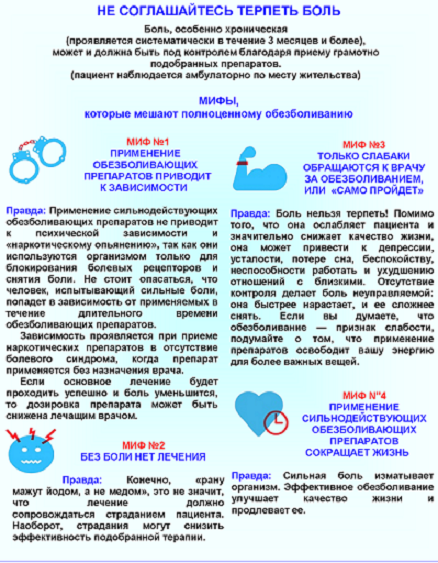 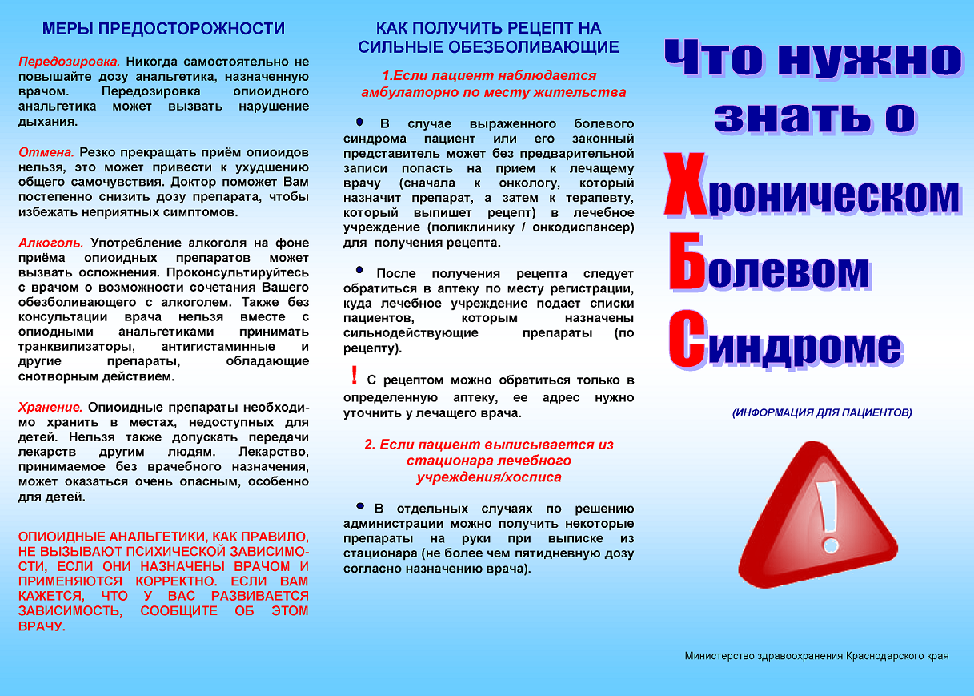 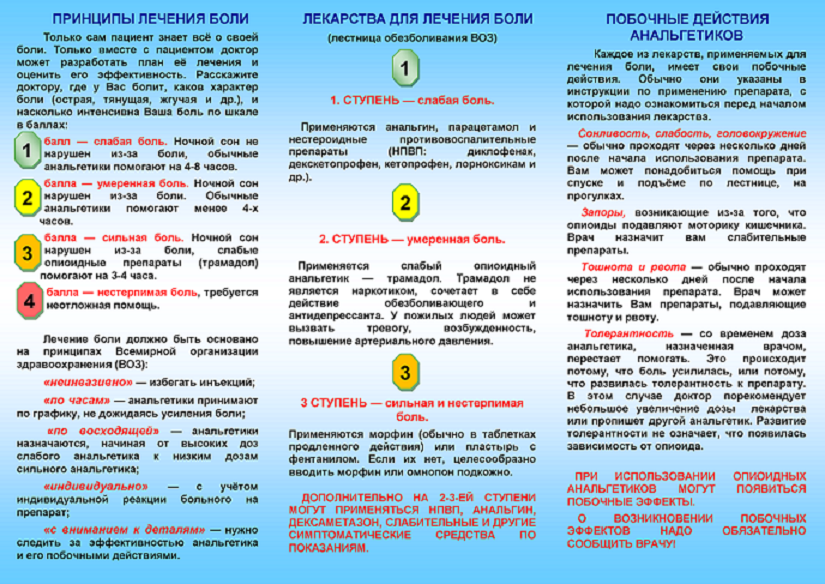 